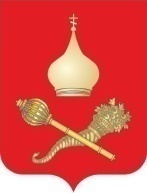 РОССИЙСКАЯ ФЕДЕРАЦИЯРОСТОВСКАЯ ОБЛАСТЬТАЦИНСКИЙ РАЙОНМУНИЦИПАЛЬНОЕ ОБРАЗОВАНИЕ«ЕРМАКОВСКОЕ СЕЛЬСКОЕ ПОСЕЛЕНИЕ»АДМИНИСТРАЦИЯ  ЕРМАКОВСКОГО СЕЛЬСКОГО  ПОСЕЛЕНИЯП О С Т А Н О В Л Е Н И Е20 ноября  2019 года         №  92                 ст. ЕрмаковскаяО проведении публичных слушаний(общественных обсуждений) по проектуПравил землепользования и застройки Ермаковского сельского поселения Тацинского района Ростовской области»        В соответствии с требованиями статьи 31 Градостроительного кодекса Российской Федерации, руководствуясь Федеральным законом «Об общих принципах организации местного самоуправления в Российской Федерации» от 06 октября 2001 года №131-Ф3, Уставом муниципального образования «Ермаковское сельское поселение», решением Собрания депутатов Ермаковского сельского поселения от 31.08.2018 г. № 82 «Об утверждении Положения о порядке организации и проведения публичных слушаний, общественных обсуждений  в муниципальном образовании «Ермаковское сельское поселение», в соответствии  с постановлением Администрации Ермаковского сельского поселения № 15 от 06 февраля 2019г. «О разработке Правил землепользования и застройки Ермаковского сельского поселение  Тацинского района Ростовской области»,    ПОСТАНОВЛЯЮ:       1, Вынести на обсуждение публичных слушаний (общественных обсуждений) проект Правил землепользования и застройки Ермаковского сельского поселения Тацинского района Ростовской области» (приложение).      2. Назначить проведение публичных слушаний (общественных обсуждений) по проекту Правил землепользования и застройки Ермаковского сельского поселения Тацинского района Ростовской области» на  16 час. 00 мин. 23 декабря   2019 года; место проведения публичных слушаний (общественных обсуждений): здание Администрации Ермаковского сельского поселения, расположенное по адресу:ст. Ермаковская, пер. Липкина, 4.       3. Определить место размещения  проекта  Правил  землепользования и  застройки  Ермаковского сельского поселения  Тацинского района Ростовской области»  и иной сопутствующей документации для ознакомления с ней населения: здание  Администрации Ермаковского сельского поселения, расположенное по адресу: Ростовская область, Тацинский район, ст. Ермаковская, пер. Липкина, 4.        4. Создать комиссию, ответственную за проведение публичных слушаний (общественных обсуждения) (далее по тексту –Комиссия), в следующем составе:Председатель комиссии      -     Кружилина Валентина Адамовна                                                      Глава Администрации Ермаковского                                                      сельского поселенияЗаместитель председателя  -     Сапожникова Валентина Владимировна комиссии                                    ведущий специалист  Администрации                                                     Ермаковского сельского поселения                  Секретарь комиссии            -     Блохина Елена Дмитриевна                                                          старший инспектор   Администрации                                                      Ермаковского сельского поселения    Члены комиссии:                 -     Остроухова Елена Ивановна                                                     старший инспектор                                                       Администрации Ермаковского                                                           сельского поселения;                                                  -    Зубков Григорий Васильевич, депутат Собрания                                                                 депутатов Ермаковского сельского                                                      поселения, член станичного казачьего общества                                                      «Ермаковское»;                                                                                                                       -    Гунькин Алексей Дмитриевич, депутат                                                      Собрания  депутатов Ермаковского                                                     сельского поселения.          5. Комиссии по окончанию публичных слушаний(общественных обсуждений) предоставить протоколы  и заключение  для принятия решения о направлении  проекта на утверждение Собранием депутатов Ермаковского сельского поселения.        6.  В пятидневный срок  с момента  подписания настоящего постановления   обеспечить его официальное опубликование  и разместить его на официальном сайте  Администрации Ермаковского сельского поселения  в сети «Интернет».       7. Настоящее постановление вступает в силу со дня его обнародования.       8.  Контроль за исполнением настоящего постановления оставляю за собой.Глава АдминистрацииЕрмаковского сельского поселения                                             В.А.Кружилина